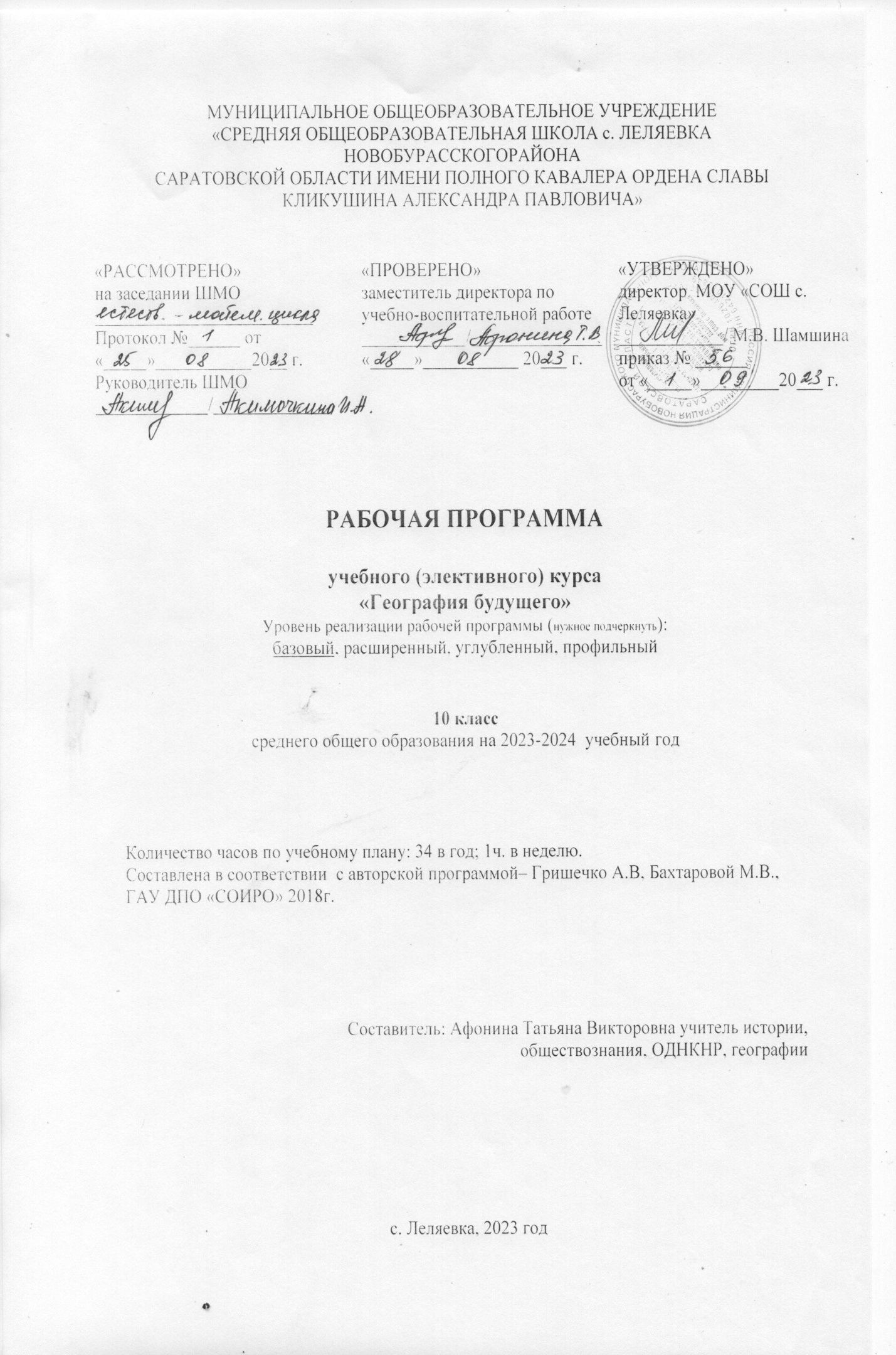 ПОЯСНИТЕЛЬНАЯ ЗАПИСКАУчебный (элективный) курс «География будущего» разработан в целях обеспечения принципа вариативности и учета индивидуальных потребностей обучающихся и ориентирован на углубление знаний в сфере географического образования и призван сформировать у обучающихся глобальное мышление и целостное представление планетарного сообщества людей, понимание основных тенденций и процессов, происходящих в постоянно меняющемся мире, показать взаимосвязь природы, населения и хозяйства земного шара, активную гражданскую позицию обучающихся, перспективу профессионального обучения и развитие демократического мировоззрения школьников. Учебный (элективный) курс является вариативным для выбора изучения обучающимися на углубленном уровне среднего общего образования. Программа учебного (элективного) курса «География будущего» для образовательных организаций, реализующих программы среднего общего образования (далее – Программа) разработана в соответствии со следующими нормативно-правовыми документами: - Федеральный закон Российской Федерации от 29 декабря 2012 года № 273-ФЗ «Об образовании в Российской Федерации» (с измен. и доп., вступ. в силу 25.07.2022); - ФГОС среднего общего образования, утвержденным приказом Минпросвещения от 12 августа 2022 г. № 732;- Порядком организации и осуществления образовательной деятельности по основным общеобразовательным программам – образовательным программам начального общего, основного общего и среднего общего образования, утвержденным приказом Минпросвещения от 22.03.2021 № 115; -  СанПиН 2.4.2.3648-20 «Санитарно-эпидемиологические требования к условиям и организации обучения в общеобразовательных учреждениях» (далее – СанПиН), утвержденным постановлением Главного государственного санитарного врача РФ от 28.09.2020 № 28(с изменениями и дополнениями). Программа учебного (элективного) курса обеспечивает: • удовлетворение индивидуальных запросов, обучающихся; • общеобразовательную, общекультурную составляющую при получении среднего общего образования; • развитие личности обучающихся, их познавательных интересов, интеллектуальной и ценностно-смысловой сферы; • развитие навыков самообразования и самопроектирования; • углубление, расширение и систематизацию знаний в выбранной области научного знания или вида деятельности; • совершенствование имеющегося и приобретение нового опыта познавательной деятельности, профессионального самоопределения обучающихся. Программа конкретизирует содержание школьного курса географии и дает примерное распределение учебных часов по содержательным компонентам и разделам/модулям. Данная программа гарантирует обеспечение единства образовательного пространства за счет преемственности, интеграции, предоставления равных возможностей и качества образования, может использоваться образовательной организацией при разработке образовательной программы конкретной организации. Содержание Программы строится с учетом региональных особенностей, условий образовательных организаций, а также с учетом вовлечения обучающихся с ограниченными возможностями здоровья. Одной из главных целей современного школьного образования становится социальная зрелость выпускников как важнейший параметр развития личности. Предполагается, что данный курс может быть выбран учащимися любого профиля обучения на старшей ступени школы. Содержательная часть курса представляет собой интегрированный материал из различных областей знания: география, социология, политология, экономика, информационные технологии. Значительная часть работы по этому курсу предполагает высокую степень самостоятельности учащихся, поисковую и исследовательскую деятельность, применение разнообразных метапредметных умений и навыков.                                                                     Основной целью изучения учебного (элективного) курса «География будущего» является развитие познавательных интересов, интеллектуальных и творческих способностей обучающихся, посредством ознакомления с важнейшими географическими особенностями и проблемами мира, его регионов и крупнейших стран, формирование общей культуры и мировоззрения школьников, а также решение воспитательных и развивающих задач общего образования, задач социализации личности. Основные задачи: - Овладение системой знаний о глобальных проблемах современности, что исключительно важно для целостного осмысления планетарного сообщества людей, единства природы и общества; - Формирование глобального мышления в противовес узко понимаемым национальным и классовым интересам; - Развитие познавательного интереса к общечеловеческим проблемам социального характера; -  Освоение системы географических знаний о целостном, многообразном и динамично изменяющемся мире, взаимосвязи природы, населения и хозяйства на всех территориальных уровнях, географических аспектах глобальных проблем человечества и путях их решения, методах изучения географического пространства, разнообразии его объектов и процессов, специфики проявления глобальных проблем в каждой стране; - Развитие познавательного интереса, интеллектуальных и творческих способностей посредством ознакомления с важнейшими географическими особенностями и проблемами мира, его регионов и крупнейших стран; -  Овладение умениями сочетать глобальный, региональный и локальный подходы для описания и анализа природных, социально-экономических, геоэкологических процессов и явлений; - Вооружение учащихся специальными и общенаучными умениями, позволяющими им самостоятельно «добывать» информацию географического характера по данному курсу, включая карты, статистические материалы, геоинформационные системы и ресурсы Интернета, для правильной оценки важнейших социально-экономических вопросов международной жизни; геополитической и геоэкономической ситуации в России, других странах и регионах мира, тенденций их возможного развития; -  Воспитание патриотизма, толерантности, уважения к другим народам и культурам, бережного отношения к окружающей среде.  ОБЩАЯ ХАРАКТЕРИСТИКА УЧЕБНОГО (ЭЛЕКТИВНОГО) КУРСА Содержание учебного (элективного) курса «География будущего» является предметно – ориентированным, выступает в роли дополнения и углубления к содержанию курса «География». Рубеж веков для современного человечества стал на редкость противоречивым в своем содержании. С одной стороны, многочисленные и вполне очевидные успехи наиболее развитой части – индустриально организованного общества. Никогда еще за всю историю человечества огромные массы людей – около миллиарда человек не жили так хорошо. С другой стороны, именно в это время обнаружились тревожные факты во всех сферах жизнедеятельности мирового сообщества – экономике, социально-политической жизни, экологии, духовной культуре, личностной самореализации. С этими проблемами придется столкнуться выходящим в жизнь старшеклассникам, им посвящено содержание предлагаемого курса.                              Ценностные ориентиры программы курса определяются тем, что он представляет собой интегрированный материал из различных областей знания: географии, социологии, политологии, экономики, информационных технологий. Значительная часть работы по этому курсу предполагает высокую степень самостоятельности учащихся, поисковую и исследовательскую деятельность, применение разнообразных метапредметных умений и навыков, что является востребованным современным российским обществом и государством. Содержание программы разработано в соответствии с требованиями современной дидактики и возрастной психологии, включает национально-региональный компонент и направлен на решение задач по формированию у обучающихся системы значимых социальных и межличностных отношений, ценностно-смысловых установок, отражающих личностные и гражданские позиции в деятельности, ценностных ориентаций, мировоззрения как системы обобщенных представлений о мире в целом, об окружающей действительности, других людях и самом себе, готовности руководствоваться ими в деятельности Принципы и особенности содержания Программы: В системе образования география как учебный предмет занимает важное место в формировании общей картины мира, географической грамотности, необходимой для повседневной жизни, навыков безопасного для человека и окружающей его среды образа жизни, а также в воспитании экологической культуры, формирования собственной позиции по отношению к географической информации, получаемой из СМИ и других источников. География формирует географическое мышление – целостное восприятие всего спектра природных, экономических, социальных реалий. Поэтому изучение предмета «География» в части формирования у обучающихся научного мировоззрения, освоения общенаучных методов познания, а также практического применения научных знаний основано на межпредметных связях с предметами областей общественных, естественных, математических и гуманитарных наук. Принцип непрерывности прослеживается при переходе от учебных действий, характерных для основной школы и связанных с овладением учебной деятельностью в единстве мотивационно-смыслового и операционно-технического компонентов, к учебно-профессиональной деятельности, реализующей профессиональные и личностные устремления обучающихся. Ведущее место у обучающихся на уровне среднего общего образования занимают мотивы, связанные с самоопределением и подготовкой к самостоятельной жизни, с дальнейшим образованием и самообразованием. Эти мотивы приобретают личностный смысл и становятся действенными Принцип доступности и индивидуализации основывается на предварительной оценке исходного уровня подготовленности и индивидуальных возможностей учащихся с последующим подбором посильных заданий согласно общим закономерностям обучения и воспитания. Трудности в обучении должны быть преодолимы для обучаемого, а его учебная деятельность приносить ощутимый для него результат в освоении учебного материала, освоением видов деятельности по получению нового знания в рамках учебного предмета, его преобразованию и применению в учебных, учебно-проектных и социально-проектных ситуациях, с появлением интереса к теоретическим проблемам, к способам познания и учения, к самостоятельному поиску учебно-теоретических проблем, способности к построению индивидуальной образовательной траектории. Принцип вариативности в организации образовательной деятельности. Содержание данного элективного курса предполагает разнообразные виды учебно-познавательной деятельности учащихся, в том числе: анализ географических и политических карт; анализ статистических материалов, подготовка устных сообщений с использованием различных источников информации (географических карт, материалов периодической печати, сети Интернет). Все работы предусматривают поисковый или творческий характер деятельности школьников, что готовит их к самостоятельному решению учебных и жизненных задач. Целесообразна на занятиях групповая работа учащихся с презентацией полученных группами результатов и выводов для всего класса, т.к. она формирует коммуникативные умения старшеклассников, учит эффективно работать в команде. Принцип минимакса в организации образовательной деятельности заключается в том, что содержание Программы предлагает изучение курса «География будущего» каждым обучающимся на максимальном (творческом) уровне, и обеспечивает его усвоение на уровне, не ниже социально безопасного минимума, отмеченного в ФГОС СОО, а каждый обучающийся выбирает конечный уровень по своему возможному максимуму в промежутке между минимальным и максимальным уровнями. Это позволяет правильно сформулировать возникшую проблему и уметь отобрать из своего опыта ту информацию, которая пригодится для решения проблемы; оценить, какой информации не хватает для решения проблемы и где ее искать; найти новую, недостающую информацию и оценить, подходит ли данная информация для решения проблемы. Системно – деятельностный подход предусматривает при организации учебной деятельности применение разнообразных источников географической информации, а также географических характеристик регионов и стран мира; таблиц, картосхем, простейших карт, моделей, отражающих географические закономерности различных явлений и процессов, их территориальные взаимодействия; требования, связанные с применением приобретенных знаний: сравнивать, оценивать, объяснять. Это определяется характером организации учебной деятельности: форм, методов, средств реализации содержания (технологии преподавания, освоения, обучения); материальной базы как средства системы образования, в том числе с учетом принципа преемственности основного общего и среднего общего образования, который может быть реализован как через содержание, так и через формы, средства, технологии, методы и приемы работы. МЕСТО В УЧЕБНОМ ПЛАНЕ На уровне среднего общего образования учебный (элективный) курс «География будущего» является вариативным для углубленного изучения в классах профильного обучения, представляя собой одну из составляющих предметной области «Общественно-научные предметы». Программа учебного (элективного) курса «География будущего» рассчитана на 70 учебных часов, на изучение курса в каждом классе предполагается выделить 35 часов (1 час в неделю из расчета 35 учебных недель), может изучаться в рамках различного временного планирования: предлагаются варианты планирования для 1 часа в неделю в 10 и 1 часа в неделю в 11 классах, либо по 2 часа в неделю в 10 или в 11 классе УЧЕБНО-МЕТОДИЧЕСКОЕ И МАТЕРИАЛЬНО-ТЕХНИЧЕСКОЕ ОБЕСПЕЧЕНИЕ ОБРАЗОВАТЕЛЬНОЙ ДЕЯТЕЛЬНОСТИ Обязательная литература (УМК из федерального перечня) 7. Бахчиева О.А. / Под ред. Дронова В.П. География. Экономическая и социальная география мира. 10-11 классы: базовый уровень, углубленный уровень, Издательский центр ВЕНТАНА-ГРАФ 8. Гладкий Ю.Н.,Николина В.В. География (базовый уровень) 10-11 классы:, Издательство "Просвещение" 9. Домогацких Е.М., Алексеевский Н.И. География. В 2 ч. (базовый уровень), Издательство «Русское слово» 10. Кузнецов А.П.,Ким Э.В., География (базовый уровень). ДРОФА 11. Максаковский В.П, География (базовый уровень). Издательство "Просвещение" 12. Холина В.Н. География. Углубленный уровень,«ДРОФА». Дополнительная литература 1. Голубчиков Ю.Н., Нестеренко В.Ф. Будущее России. М.: Агентство «Издательский сервис», 2009, 204 с. 2. Молевич Е.Ф. Введение в социальную глобалистику. М.: ИД «БАХАРАХ-М», 2007, 159с. 3. Гладкий Ю.Н., Лавров С.Б. Глобальная география: учеб. Для общеобразовательных учебных заведений. -М.: Дрофа, 2002 4. Баландин Р.К., Бондарев Л.Г. Природа и цивилизация. -М.: Просвещение,1998 5. Маркович Д. Социальная экология. -М.,2001 6. Бахчиева О.А. География. 10-11 класс. – М.: Вентана-Граф, 2016 7. Обществознание. Глобальный мир в XXI веке. Книга для учителя. – М.: Просвещение, 2007 8. Шваб К. Четвертая промышленная революция. – М.: Эксмо, 2017 9. Тойнби А. Дж. Постижение истории: Сборник / Пер. с англ. Е. Д. Жаркова. — М.: Рольф, 2001 10. Тойнби А. Дж. Цивилизация перед судом истории: Сборник / Пер. с англ. — М.: Рольф, 2002. 11. Тойнби А. Дж., Хантингтон С. Ф. Вызовы и ответы. Как гибнут цивилизации — М.: Алгоритм, 2016 12. Фукуяма Ф. Конец истории и последний человек. Любое издание. 13. Дугин А. Основы геополитики. Геополитика России. Любое издание 14. Стариков Н. Геополитка. Как это делается. – СПб.: Питер, 2016 15. Холина В.Н. География. Углубленный уровень. 10 класс. 11 класс. – М.: Дрофа, 2016 16. Кузнецов А.П., Ким Э.В. География. Базовый уровень. 10-11 класс. - М.: Дрофа, 2016г Интернет-ресурсы: 1. Научно-популярный портал NAKEDSCIENCE - https://naked-science.ru/ 2. Демоскоп. Демографическая газета(электронная версия) - demoscope.ru/weekly/2017/0723/index.php 3. Сайт «Экологические проблемы» - http://ecologyproblems.ru/ 4. «Книга фактов ЦРУ». Статистические данные по различной тематике. На английском языке. - https://www.cia.gov/library/publications/the-world-factbook/ 5. Портал «Мировая экономика» - http://ereport.ru/ 6. Сайт телеканала «Наука 2.0» - http://www.naukatv.ru/ Познавательное видео. Видео для анализа и написания мини – эссе. 1. Биткоин. Как устроена криптовалюта - https://naked-science.ru/article/video/bitkoin-kak-ustroena-kriptovalyuta 2. Научно-познавательные сериалы «Агрессивная среда», «Суперсооружения», «С точки зрения науки», «Теория заговора» 3. Документальные фильмы «Под властью мусора», «Убить человечество», «Дом», «Мусор», «Война за воду» 4. Цикл познавательных экологических фильмов - https://www.youtube.com/watch?v=mBuBOo-NfB4&list=PLrG3t3PRQze6Mv3vJBWNuvfLBjV_uy1uM 5. Документальные фильмы ТК «Россия» - https://www.youtube.com/playlist?list=PLLHjKKyQ4OaQxTI7uKu_5HuThsG2kR88u  ПЛАНИРУЕМЫЕ РЕЗУЛЬТАТЫ ОСВОЕНИЯ УЧЕБНОГО (ЭЛЕКТИВНОГО) КУРС «ГЕОГРАФИЯ БУДУЩЕГО» Планируемые результаты освоения программы учебного (элективного) курса «География будущего» уточняют и конкретизируют общее понимание личностных, метапредметных и предметных результатов как с позиций организации их достижения в образовательной деятельности, так и с позиций оценки достижения этих результатов. Результаты изучения учебного (элективного) курса по выбору обучающихся должны отражать: 1) развитие личности обучающихся средствами предлагаемого для изучения учебного предмета, курса: развитие общей культуры обучающихся, их мировоззрения, ценностно-смысловых установок, развитие познавательных, регулятивных и коммуникативных способностей, готовности и способности к саморазвитию и профессиональному самоопределению; 2) овладение систематическими знаниями и приобретение опыта осуществления целесообразной и результативной деятельности; 3) развитие способности к непрерывному самообразованию, овладению ключевыми компетентностями, составляющими основу умения: самостоятельному приобретению и интеграции знаний, коммуникации и сотрудничеству, эффективному решению (разрешению) проблем, осознанному использованию информационных и коммуникационных технологий, самоорганизации и саморегуляции; 4) обеспечение академической мобильности и (или) возможности поддерживать избранное направление образования; 5) обеспечение профессиональной ориентации обучающихся. Планируемые личностные результаты Включают готовность и способность обучающихся к саморазвитию и личностному самоопределению, сформированность их мотивации к обучению и целенаправленной познавательной деятельности, системы значимых социальных и межличностных отношений, ценностно-смысловых установок, отражающих личностные и гражданские позиции в деятельности, правосознание, экологическую культуру, способность ставить цели и строить жизненные планы, способность к осознанию российской гражданской идентичности в поликультурном социуме. Планируемые метапредметные результаты освоения программы представлены тремя группами универсальных учебных действий (УУД). Регулятивные универсальные учебные действия – самостоятельно определять цели, задавать параметры и критерии, по которым можно определить, что цель достигнута; – оценивать возможные последствия достижения поставленной цели в деятельности, собственной жизни и жизни окружающих людей, основываясь на соображениях этики и морали; – ставить и формулировать собственные задачи в образовательной деятельности и жизненных ситуациях; – оценивать ресурсы, в том числе время и другие нематериальные ресурсы, необходимые для достижения поставленной цели; – выбирать путь достижения цели, планировать решение поставленных задач, оптимизируя материальные и нематериальные затраты; – организовывать эффективный поиск ресурсов, необходимых для достижения поставленной цели; – сопоставлять полученный результат деятельности с поставленной заранее целью. Познавательные универсальные учебные действия.                                                                        – искать и находить обобщенные способы решения задач, в том числе, осуществлять развернутый информационный поиск и ставить на его основе новые (учебные и познавательные) задачи; – критически оценивать и интерпретировать информацию с разных позиций, распознавать и фиксировать противоречия в информационных источниках; – использовать различные модельно-схематические средства для представления существенных связей и отношений, а также противоречий, выявленных в информационных источниках; – находить и приводить критические аргументы в отношении действий и суждений другого; спокойно и разумно относиться к критическим замечаниям в отношении собственного суждения, рассматривать их как ресурс собственного развития; – выходить за рамки учебного предмета и осуществлять целенаправленный поиск возможностей для широкого переноса средств и способов действия; – выстраивать индивидуальную образовательную траекторию, учитывая ограничения со стороны других участников и ресурсные ограничения; – менять и удерживать разные позиции в познавательной деятельности. Коммуникативные универсальные учебные действия. – осуществлять деловую коммуникацию как со сверстниками, так и со взрослыми (как внутри образовательной организации, так и за ее пределами), подбирать партнеров для деловой коммуникации исходя из соображений результативности взаимодействия, а не личных симпатий; – при осуществлении групповой работы быть как руководителем, так и членом команды в разных ролях (генератор идей, критик, исполнитель, выступающий, эксперт и т.д.); – координировать и выполнять работу в условиях реального, виртуального и комбинированного взаимодействия; – развернуто, логично и точно излагать свою точку зрения с использованием адекватных (устных и письменных) языковых средств; – распознавать конфликтогенные ситуации и предотвращать конфликты до их активной фазы, выстраивать деловую и образовательную коммуникацию, избегая личностных оценочных суждений. Планируемые предметные результаты В результате обучения по Программе учебного (элективного) курса «География будущего» обучающийся научится: – понимать значение географии как науки и объяснять ее роль в решении проблем человечества; – определять количественные и качественные характеристики географических объектов, процессов, явлений с помощью измерений, наблюдений, исследований; – составлять таблицы, картосхемы, диаграммы, простейшие карты, модели, отражающие географические закономерности различных явлений и процессов, их территориальные взаимодействия; – сопоставлять и анализировать географические карты различной тематики для выявления закономерностей социально-экономических, природных и геоэкологических процессов и явлений; – сравнивать географические объекты между собой по заданным критериям; – выявлять закономерности и тенденции развития социально-экономических и экологических процессов и явлений на основе картографических и статистических источников информации; – раскрывать причинно-следственные связи природно-хозяйственных явлений и процессов; – выделять и объяснять существенные признаки географических объектов и явлений; – выявлять и объяснять географические аспекты различных текущих событий и ситуаций; – описывать изменения геосистем в результате природных и антропогенных воздействий; – решать задачи по определению состояния окружающей среды, ее пригодности для жизни человека; – оценивать демографическую ситуацию, процессы урбанизации, миграции в странах и регионах мира; – объяснять состав, структуру и закономерности размещения населения мира, регионов, стран и их частей; – характеризовать географию рынка труда; – рассчитывать численность населения с учетом естественного движения и миграции населения стран, регионов мира; – анализировать факторы и объяснять закономерности размещения отраслей хозяйства отдельных стран и регионов мира; – характеризовать отраслевую структуру хозяйства отдельных стран и регионов мира; – приводить примеры, объясняющие географическое разделение труда; – определять принадлежность стран к одному из уровней экономического развития, используя показатель внутреннего валового продукта; – оценивать ресурсообеспеченность стран и регионов при помощи различных источников информации в современных условиях функционирования экономики; – оценивать место отдельных стран и регионов в мировом хозяйстве; – оценивать роль России в мировом хозяйстве, системе международных финансово-экономических и политических отношений; – объяснять влияние глобальных проблем человечества на жизнь населения и развитие мирового хозяйства. научится использовать приобретенные знания и умения в практической деятельности и повседневной жизни: для выявления и объяснения географических аспектов различных текущих событий и ситуаций; нахождения и применения географической информации, включая карты, статистические материалы; правильной оценки важнейших социально-экономических событий международной жизни, геополитической и геоэкономической ситуации в России, других странах и регионах мира, тенденций их возможного развития; понимания географической специфики крупных регионов и стран мира в условиях глобализации, стремительного развития международного туризма и отдыха, деловых и образовательных программ, различных видов человеческого общения. Обучающийся получит возможность научиться: – характеризовать процессы, происходящие в географической среде; сравнивать процессы между собой, делать выводы на основе сравнения; – переводить один вид информации в другой посредством анализа статистических данных, чтения географических карт, работы с графиками и диаграммами; – составлять географические описания населения, хозяйства и экологической обстановки отдельных стран и регионов мира; – делать прогнозы развития географических систем и комплексов в результате изменения их компонентов; – выделять наиболее важные экологические, социально-экономические проблемы; – давать научное объяснение процессам, явлениям, закономерностям, протекающим в географической оболочке; – понимать и характеризовать причины возникновения процессов и явлений, влияющих на безопасность окружающей среды; – оценивать характер взаимодействия деятельности человека и компонентов природы в разных географических условиях с точки зрения концепции устойчивого развития; – раскрывать сущность интеграционных процессов в мировом сообществе; – прогнозировать и оценивать изменения политической карты мира под влиянием международных отношений; – оценивать социально-экономические последствия изменения современной политической карты мира; – оценивать геополитические риски, вызванные социально-экономическими и геоэкологическими процессами, происходящими в мире; – оценивать изменение отраслевой структуры отдельных стран и регионов мира; – оценивать влияние отдельных стран и регионов на мировое хозяйство; – анализировать региональную политику отдельных стран и регионов; – анализировать основные направления международных исследований малоизученных территорий; – выявлять особенности современного геополитического и геоэкономического положения России, ее роль в международном географическом разделении труда; – понимать принципы выделения и устанавливать соотношения между государственной территорией и исключительной экономической зоной России; – давать оценку международной деятельности, направленной на решение глобальных проблем человечества. СОДЕРЖАНИЕ ПРОГРАММЫ 1. Введение. Знакомство со структурой курса. Работа с источниками. Поиск, систематизация, анализ и классификация информации использование разнообразных информационных источники, включая учебную и справочную литературу, современные информационные технологии. 2. Глобалистика. Глобальные проблемы и глобальные прогнозы. Глобалистика — учение о глобальных проблемах современности: естественнонаучных и общественных. «Пакет» этих проблем. Междисциплинарный характер глобалистики и основные направления в ее изучении: философское, экономическое, социологическое, экологическое, юридическое, прогностическое, географическое и др. Римский клуб и основные направления его деятельности. Необходи-мость мобилизации совместных усилий экономистов, социологов, экологов, юристов, химиков, физиков, медиков, географов и других специалистов для исследования глобальных проблем. Глобализация и регионализация мира. Классификация глобальных проблем. Глобальное моделирование. Взаимосвязь глобальных проблем. Международные организации. Глобальные прогнозы. 3. Политическая глобалистика. Политическая карта мира. Государства мира, политическая карта как историческая категория. Формирование политической карты: ретроспектива. Понятие о качественных и количественных сдвигах на политической карте. Территории и формы организации государства. Унитарное государство, Федеративное государство, Конфедерация. Региональная дифференциация мира. Типология государств. Конец биполярного мира и концепция мондиализма. Концепция евразийства. Цивилизации как категории глобального анализа (Н. Данилевский, А. Тойнби, О. Шпенглер, П. Сорокин, М. Вебер, К. Маркс). Мир современных цивилизаций в моделях С. Хантингтона и Ф. Фукуямы. Планетарный сдвиг в системе ценностей (глобальная революция сознания). Глобализация и вестернизация. Антиглобализм. Геополитика. История и современная роль геополитики. Геополитические проблемы России и концепция евразийства. Международные отношения. Глобальная проблема войны и мира. 4. Экономическая карта мира. Экономическая карта мира: показатели экономического развития стран. Методология определения уровня развития стран. Типология стран современного мира по уровню социально-экономического развития. Концепция мондиализма. Понятие мирового (глобального) хозяйства, тенденции его развития. Глобализация хозяйства. Классификация стран и основные модели территориальной структуры хозяйства. Экономические арты анаморфозы. 5. Мир человека будущего. Происхождение человека и «сапинтация». Демографические показатели, их различия по странам и регионам мира. Демографический оптимум и демографическая политика. Демографическая обстановка в России. Человеческие расы. Этническая мозаика мира. Динамика численности этносов, говорящих на языках главенствующих в мире. Многоцветный мир народов. География религий. Христианство. Распространение ислама. Локализация национальных религий. География религий. Урбанизация как всемирный процесс. Глобальная продовольственная проблема. Источники питания в прошлом и сейчас. Качество питания: нормы и факты. География голода. Региональные типы питания. Причины голода. Голод и здоровье человека. Мир человека будущего: образование, медицина, безопасность. Миграции. Миграционный кризис в современном мире. Этническая мозаика мира. Глобальный этнический кризис. Сравнительный анализ мировых цивилизаций: индо-буддийская, конфуцианско-буддийская, исламская, западная, православно-славянская. Политический радикализм. Диалог как способ обретения единства в глобальном мире. Формирование системы глобальной безопасности в человеческом измерении. Социальная, духовная, этическая парадигмы действительно гуманного мироустройства человечества. 6. Рефлексивная часть первой части курса 7. Экономика будущего. Роль международного разделения труда. Международная специализация и мировое хозяйство. Структура хозяйства и еѐ изменения. Мировая экономика как система взаимосвязанных национальных хозяйств. Глобализация мировой экономики. Экономическая интеграция. Интеграционные союзы мира. Внешняя торговля. Научно-техническая революция. Влияние научно-технической революции на развитие промышленности, сельского хозяйства, непроизводственной сферы. Главные тренды научно-технической революции: научно-техническая революция и занятость населения. Два взгляда на научно-техническую революцию. Энергетическая и сырьевая проблемы. Обеспеченность энергоресурсами и переход к энергосберегающему типу экономики. Энергетические проблемы России. Истощение земных недр. Дисперсность месторождений. Вторичные ресурсы. Россия и глобальный сырьевой кризис. 8. Планета будущего: глобальная экологическая проблема. Биосфера как планетарная форма организации жизни. Биогеохимический круговорот элементов. Наиболее распространенные сценарии гибели земной биосферы, связанные с Солнцем, падением астероида, столкновением с кометой. Понятие о техногенезе. Этапы техногенеза. Экспоненциальный рост техногенной нагрузки на среду. География военного техногенеза. Изменения глобальной экологической среды. Естественное, равновесное, кризисное, критическое, катастрофическое состояния природной среды, состояние коллапса Классификация и понятие загрязнений окружающей среды. Загрязняющие вещества. Виды загрязнений. Геоэкология и глобальная экология. От микроэкосистемы до глобальной экосистемы. Оценка экологической обстановк.и Изучение глобальной динамики растительного покрова планеты. Научные изыскания по проблеме парникового эффекта. Исследования озоновых дыр, процессов аридизации и опустынивания. Исследование биопродуктивности Мирового океана. Изучение динамики ледяного покрова Арктики и Антарктики. Атмосфера и ее состав. Загрязнение атмосферы. Явление парникового эффекта в атмосфере. Истончение озонового слоя. Вода, ее круговорот и роль в биосфере. Водопользование и водопотребление. Загрязнение гидросферы. Очистка и обезвреживание сточных вод. Почвы, их роль в развитии живой природы. Земельный фонд мира. Деградация, загрязнение и потери пахотных земель. Социальная экология: понятие и объект исследования. Среда человека и ее качество. Социоэкология и глобальные модели. Экологическая политика государств. Экология и «национальный эгоизм». История бедствий техногенного характера. Теория катастроф. Наиболее опасные профессии. Систематизация стихийных природных явлений. География стихийных природных явлений. 9. Россия в XXI веке. Задачи России в 21 веке. Понятие угрозы и вызова. Основные угрозы: экономические диспропорции и технологические вызовы, военная и террористическая угроза. Социальные и моральные вызовы. Демографическая угроза. Геополитическая и цивилизационная миссия России. 10. Роль географии в мире будущего. География будущего – география человека и человеческой деятельности. География и картография. Геоинформационные системы. Космическая география. «Мыслить глобально, действовать локально!»: регионалистика и глобалистика. 11. Рефлексивная часть курса. Конференция. Защита творческих работ.ТЕМАТИЧЕСКОЕ ПЛАНИРОВАНИЕТемаКоличество часов по программеПрактические работыЭлектронные (цифровые) образовательные ресурсыФорма контроля 3Работа с источниками информации Библиотека ЦОК https://m.edsoo.ru/7f414f38Тема 1Глобалистика. Глобальные проблемы и глобальные прогнозы61Практическая работа №1 «Составление ментальной карты по документу «Повестка дня XXI век» Эссе по одной из работ футурологов и глобалистов Тема 2. Политическая глобалистика. Политическая карта мира 82Практическая работа №2 «Обозначение на контурной карте стран в соответствии с современной типологией» Практическая работа №3 «Составление картосхемы «Политическая карта мира» Подготовка и обсуждение исследования по теме «Распад мировых колониальных империй» с выделением не только исторических, политических, но и географических причины распада Библиотека ЦОК https://m.edsoo.ru/7f414f38Тема 3. Экономическая карта мира 61Практическая работа №4 «Составление перечня интернет – ресурсов по статистическими данными» Работа с картами-анаморфозами Библиотека ЦОК https://m.edsoo.ru/7f414f38Тема 4. Мир человека будущего 82Практическая работа №5 «Построение графика среднегодовых темпов прироста населения мира». Практическая работа №6 «Определение уровня демографического развития стран и степени зависимости величин рождаемости и смертности». ЦОС "Моя Школа" https://myschool.edu.ru/Тема 5. Рефлексивная часть первой части курса 4Работа с картами атласа, источниками СМИ, Интернета ЦОС "Моя Школа" https://myschool.edu.ru/Тема 6. Экономика будущего 82Практическая работа №7 «Обозначение на контурной карте мировых центров производства важнейших отраслей продукции промышленности (по выбору)» Практическая работа №8 «Определение территорий и акваторий для сооружения электростанций, работающих на альтернативных источниках энергии, обозначение их на контурной карте» ЦОС "Моя Школа" https://myschool.edu.ru/Тема 7. Планета будущего: глобальная экологическая проблема. 12Эссе по экологической проблематике. (Возможный вариант – анализ документального фильма экологической проблематики) ЦОС "Моя Школа" https://myschool.edu.ru/Тема 8.	Россия в XXI веке 6Составление диаграмм, таблиц, картосхем по теме «Место России в мировой политике, экономике». ЦОС "Моя Школа" https://myschool.edu.ru/Тема 9.География в мире будущего 6Составление списка ГИС-ресурсов по миру, России, своему региону Анализ космических снимков с целью оценки возможности их использования в различных видах человеческой деятельности ЦОС "Моя Школа" https://myschool.edu.ru/Рефлексивная часть курса 3ЦОС "Моя Школа" https://myschool.edu.ru/Итого 708